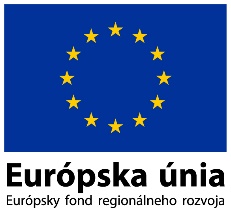 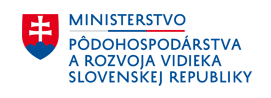 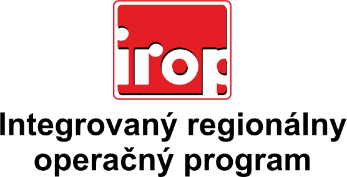 Zoznam odborných hodnotiteľovZoznam odborných hodnotiteľovKód výzvyMená odborných hodnotiteľovIROP-PO1-SC122-2016-157. hodnotiace koloIng. Rastislav MochnackýIROP-PO1-SC122-2016-157. hodnotiace koloMgr. Patrik SaxaIROP-PO1-SC122-2016-157. hodnotiace koloIng. Peter ŠpalekIROP-PO1-SC122-2016-157. hodnotiace koloIROP-PO1-SC122-2016-157. hodnotiace koloIROP-PO1-SC122-2016-157. hodnotiace koloIROP-PO1-SC122-2016-157. hodnotiace kolo